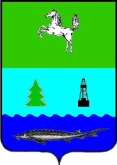 АДМИНИСТРАЦИЯ ЗАВОДСКОГО СЕЛЬСКОГО ПОСЕЛЕНИЯПАРАБЕЛЬСКОГО РАЙОНАТОМСКОЙ ОБЛАСТИ ПОСТАНОВЛЕНИЕ 11.04.2024                                                                                                                            №40                                     Об отмене постановления Администрации Заводского сельского поселения от 14.11.2013 № 84 «Заключение договора о передаче жилых помещений в собственность граждан (приватизация)»В целях упорядочения деятельности, ПОСТАНОВЛЯЮ: 	1. Постановление Администрации Заводского сельского поселения от 14.11.2013 № 84 «Заключение договора о передаче жилых помещений в собственность граждан (приватизация)» отменить.2. Обнародовать настоящее постановление в информационном бюллетене Администрации Заводского сельского поселения, также разместить на официальном сайте муниципального образования Заводское сельское поселение в информационно-телекоммуникационной сети «Интернет» http://zavodscoe.ru.3. Контроль за исполнением настоящего постановления оставляю за собой.И.о. Главы поселения							Н.В. Вильгельм